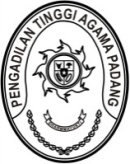 PENGADILAN TINGGI AGAMA PADANGKEPUTUSAN KETUA PENGADILAN TINGGI AGAMA PADANGNOMOR : W3-A/115/PS.00/1/2022TENTANGPENUNJUKAN KOORDINATOR PEMBINAAN DAN PENGAWASANDI LINGKUNGAN PENGADILAN TINGGI AGAMA PADANGKETUA PENGADILAN TINGGI AGAMA PADANG,Menimbang	:	a.	bahwa berdasarkan ketentuan pasal 53 ayat (3) Undang-undang Nomor 
7 Tahun 1989 yang terakhir diubah dengan Undang-undang Nomor 50 Tahun 2009 tentang Peradilan Agama, Ketua Pengadilan Tinggi Agama melakukan pengawasan terhadap jalannya peradilan di tingkat pengadilan agama dan menjaga agar peradilan diselenggarakan dengan seksama dan sewajarnya;		b.	bahwa dalam rangka mengintensifkan pelaksanaan pembinaan dan pengawasan di lingkungan Pengadilan Tinggi Agama Padang dipandang perlu meunjuk koordinator;Mengingat	:	1. 	Undang-Undang Nomor 50 Tahun 2009 tentang Perubahan Kedua Atas Undang-Undang Nomor 7 Tahun 1989 tentang Peradilan Agama;		2.	Keputusan Ketua Mahkamah Agung Nomor 032/KMA/SK/IV/2007 tentang Pemberlakuan Buku II;		3.	Keputusan Ketua Mahkamah Agung Nomor 071/KMA/SK/V/2008 tentang Ketentuan Penegakan Disiplin Kerja;		4.		Peraturan Mahkamah Agung Nomor 7 Tahun 2016 tentang Penegakan Disiplin Kerja Hakim pada Mahkamah Agung dan Badan Peradilan yang Berada dibawahnya;		5.	Peraturan Mahkamah Agung Nomor 8 Tahun 2016 tentang Pengawasan dan Pembinaan Atasan Langsung di Lingkungan Mahkamah Agung dan Badan Peradilan dibawahnya;		6.	Peraturan Mahkamah Agung Nomor 9 Tahun 2016 tentang Pedoman Penanganan Pengaduan (Whistleblowing System) di Mahkamah Agung dan Badan Peradilan yang Berada Dibawahnya;Dengan Mencabut Keputusan Ketua Pengadilan Tinggi Agama Padang Nomor      W3-A/49/PS.00/1/2021 tanggal 4 Januari 2021 tentang Penunjukan Koordinator Pembinaan Dan Pengawasan di Lingkungan Pengadilan Tinggi Agama Padang Tahun 2021.MEMUTUSKAN :Menetapkan	:	KEPUTUSAN KETUA PENGADILAN TINGGI AGAMA PADANG TENTANG PENUNJUKAN KOORDINATOR PEMBINAAN DAN PENGAWASAN DI LINGKUNGAN PENGADILAN TINGGI AGAMA PADANG TAHUN 2022.KESATU	:	Menunjuk Sdr. Dr. Abd. Hakim, M.H.I., NIP. 196108311987031003, jabatan Wakil Ketua pada Pengadilan Tinggi Agama Padang sebagai koordinator pembinaan dan pengawasan di lingkungan Pengadilan Tinggi Agama Padang Tahun 2022.KEDUA	:	Memerintahkan kepada yang bersangkutan untuk mengkoordinasikan kegiatan pembinaan dan pengawasan serta melaporkan hasilnya kepada Ketua Pengadilan Tinggi Agama Padang.KETIGA	:	Keputusan ini berlaku terhitung sejak tanggal ditetapkan dengan ketentuan apabila terdapat kekeliruan akan diperbaiki sebagaimana mestinya.Ditetapkan di PadangPada tanggal 3 Januari 2022KETUA PENGADILAN TINGGI AGAMA PADANG,Drs. H. ZEIN AHSAN, M.H.NIP. 195508261982031004